TAŞINIR İŞLEM FİŞİ  İÇİN,AYNİYAT BÜROSUNA AŞAĞIDAKİ EVRAKLARI GETİREREK ALINAN MALZEMENİN GİRİŞİNİ VE ZİMMETİNİ YAPTIRMANIZ GEREKMEKTEDİR.Fatura  fotokopisiMuayene Raporu  aslı veya fotokopisiOnay Belgesi  fotokopisiNOT:  Aşağıda 1’er  Örnek  Muayene Raporu ve Onay Belgesi konulmuştur.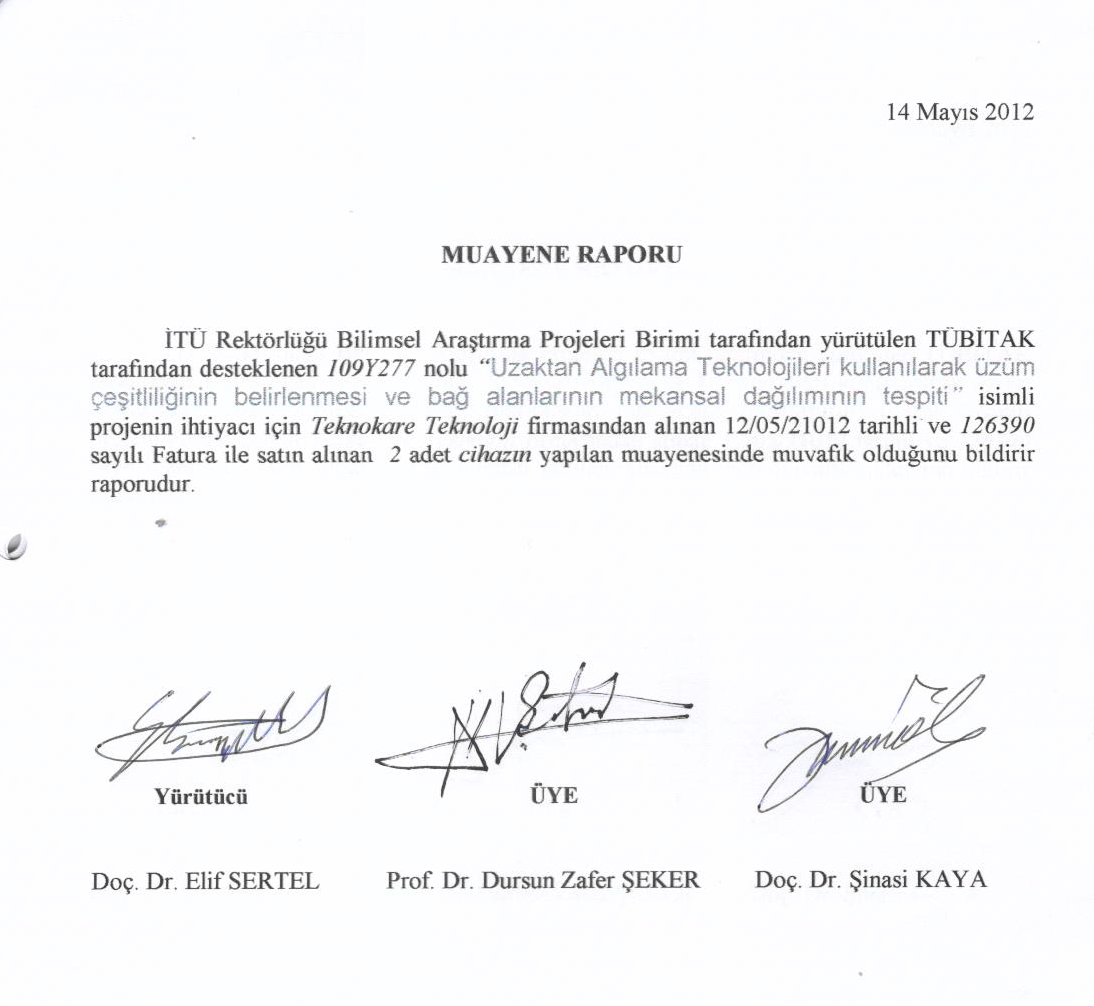 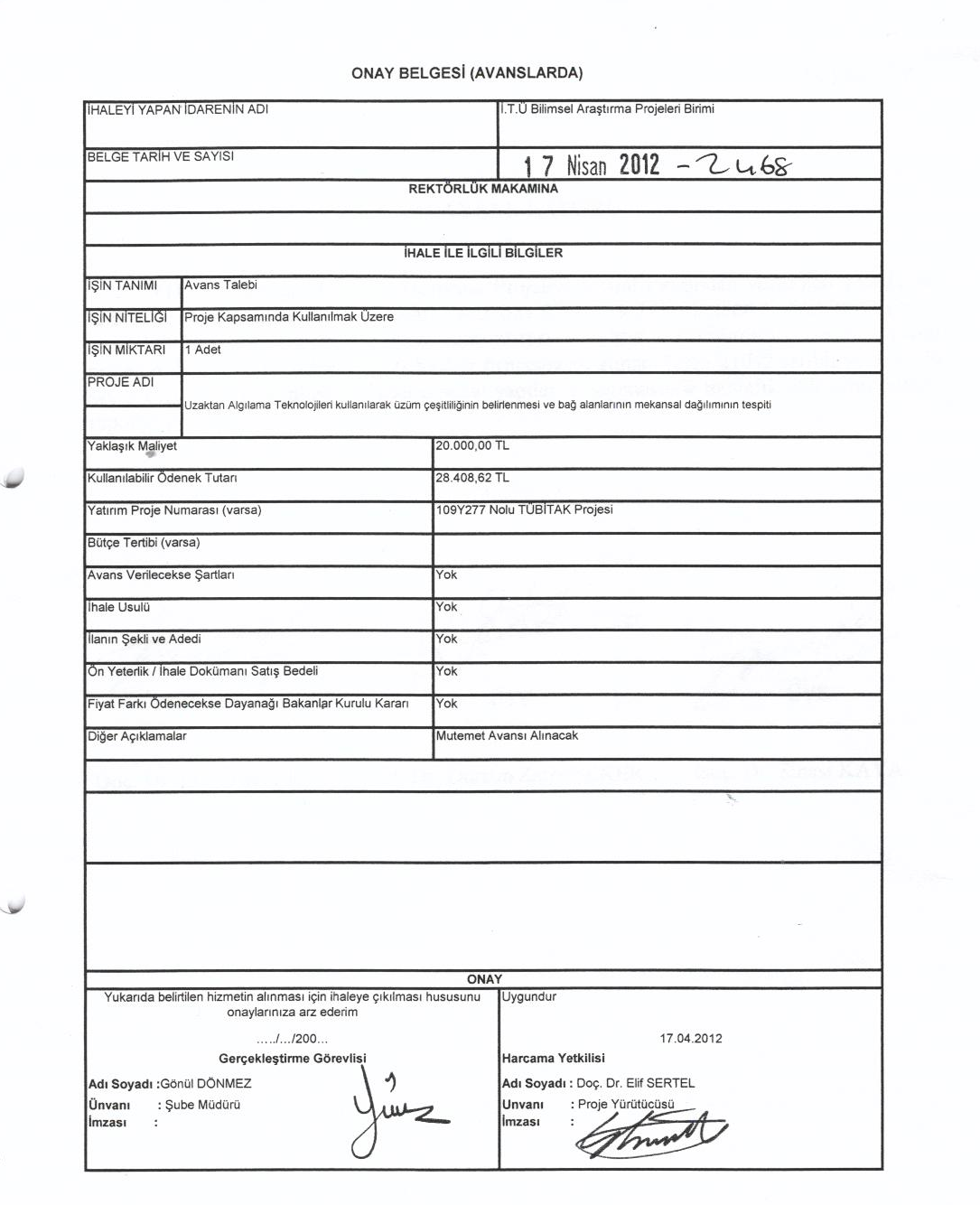 